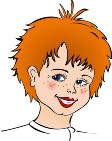 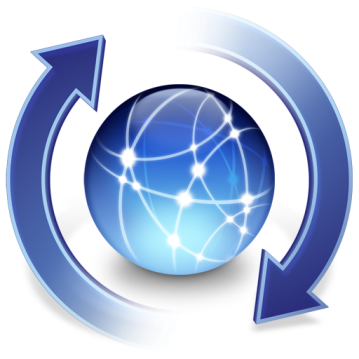 Подробную информацию по ГИА можно узнать: о ЕГЭ:администратор ЕГЭ в школе:Гирина Марина Николаевна                               тел.:     8-962-877-93-63администратор ЕГЭ муниципального уровня:  Кобрешвили Лаша Тамазиевич тел.:   8-861-593-98-25Подробную информацию по ГИА можно узнать:о ГИА-9:координатор по ГИА-9 в школе: Безребрая Наталья  Анатольевна                                                         тел.: 8-918-010-39-11 муниципальный координатор ГИА-9             Шмойлова Ольга Викторовнател.: 8-861-443-30-42